0               I. OSNOVNA ŠKOLA ČAKOVEC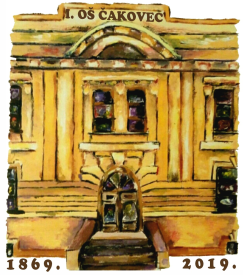                            Ulica kralja Tomislava 43                                    Tel. tajništvo - 040/395-157, pedagog - 040/395-279                                    tel  ravnatelj - 040/395-278                                    fax. 040/395-096KLASA: 003-06/20-01/01URBROJ: 2109-21-09-20-05Čakovec, 27. svibnja 2020.PREDMET: 37. sjednica  Školskog odbora - SAZIV37. sjednica Školskog odbora I. osnovne škole Čakovec održat će se u ponedjeljak, 1. lipnja   2020. godine s početkom u 17,00  sati u prostorijama škole.Za sjednicu predlažem sljedećiDNEVNI RED:Prihvaćanje zapisnika s 33. sjednice Školskog odbora te 34., 35. i 36. elektronske sjednice Školskog odboraDonošenje odluke o raspisivanju natječaja za imenovanje ravnatelja/ice I. osnovne škole ČakovecOstala pitanja								Predsjednik Školskog odbora:								Boris Jeđud, v.r.Privitak:1. Zapisnik s 33. sjednice Školskog odbora te 34., 35. i 36. elektronske sjednice Školskog odbora2. Tekst Natječaja za objavljivanje3. Prijedlog Odluke 